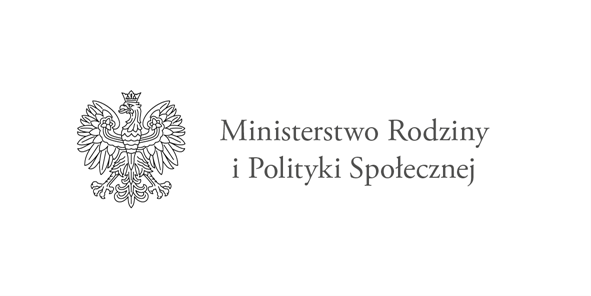 Załącznik nr 9Instrukcja oceny projektów składanych w ramach Programu Osłonowego „Wspieranie Jednostek Samorządu Terytorialnego w Tworzeniu Systemu Przeciwdziałania Przemocy w Rodzinie”(etap wojewódzki)Przed przystąpieniem do oceny projektów proszę o zapoznanie się z niniejszą instrukcją oraz z innymi dokumentami Programu Osłonowego, które dostępne są na stronie internetowej www.gov.pl/web/rodzina w zakładce „Przeciwdziałanie przemocy w rodzinie”.KARTA OCENY OFERTY KONKURSOWEJKarta oceny oferty konkursowej składa się z trzech następujących części:I. Informacje o projekcieII. Ocena formalnaIII. Wstępna ocena merytorycznaPoniżej opisane zostały zasady wypełniania poszczególnych części oraz dokonywania oceny projektów, złożonych w ramach Programu Osłonowego.Część I. Informacje O PROJEKCIEW odpowiednich polach proszę wpisać dane podmiotu uprawnionego oraz tytuł projektu. Proszę również zaznaczyć priorytet, w ramach którego składany jest projekt. Proszę mieć na uwadze, że wnioskodawca może wybrać jeden z czterech priorytetów określonych dla Programu. W przypadku zaznaczenia przez wnioskodawcę więcej niż jednego priorytetu wniosek należy odrzucić przyznając 0 pkt. w kryterium nr 3 oceny formalnej „Wniosek został prawidłowo wypełniony i zawiera wszystkie wymagane załączniki”.CZĘŚĆ II. OCENA FORMALNA Proszę przyznać odpowiednio punkty  1 dla TAK lub 0 dla NIE dla każdego kryterium oceny. W przypadku uzyskania przez wniosek 1 punktu w ramach wszystkich kryteriów oceny formalnej, wynik oceny formalnej wynosi 1 i wniosek kwalifikuje się do wstępnej oceny merytorycznej. W przypadku, gdy w przynajmniej jednym kryterium oceny formalnej wniosek otrzyma 0 punktów, wynik oceny formalnej wynosi 0 i wniosek nie jest poddawany dalszej ocenie. Poniżej zamieszczono zasady oceny dla każdego z kryteriów.1. Wniosek wpłynął do Urzędu Wojewódzkiego w terminie określonym w ogłoszeniu o konkursieOstatecznym terminem składania wniosków przez podmioty uprawnione do właściwych Urzędów Wojewódzkich jest 16 kwietnia 2021 r. (liczy się data stempla pocztowego).2. Wnioskodawca jest uprawniony do dofinansowania w ramach Programu OsłonowegoPodmiotami uprawnionymi do aplikowania o dofinansowanie w ramach Programu Osłonowego są:•	Gmina/Miasto;•	Powiat;•	Województwo.3. Wniosek został prawidłowo wypełniony i zawiera wszystkie wymagane załączniki.Wniosek musi być złożony na prawidłowym formularzu aplikacyjnym, dostępnym na stronie www.gov.pl/web/rodzina  i zawierać wszystkie wymagane informacje. Wnioskodawca składa w formie papierowej (w jednym egzemplarzu), następujące dokumenty:a) wniosek o dofinansowanie projektu w ramach Programu Osłonowego „Wspieranie Jednostek Samorządu Terytorialnego w Tworzeniu Systemu Przeciwdziałania Przemocy
w Rodzinie”, na który składają się formularz wniosku (załącznik nr 1), kosztorys projektu (załącznik nr 1a) oraz harmonogram realizacji projektu (załącznik nr 1b);b) odpowiednio gminny lub powiatowy program przeciwdziałania przemocy w rodzinie 
i ochrony ofiar przemocy w rodzinie przyjęty Uchwałą właściwych Rad, natomiast 
w przypadku samorządu województwa – wojewódzki program przeciwdziałania przemocy 
w rodzinie, przyjęty właściwą Uchwałą Sejmiku lub Zarządu Województwa; c) oświadczenie Wnioskodawcy o braku podwójnego finansowania, zapewnieniu wkładu własnego oraz zgodności treści wersji papierowej i elektronicznej wniosku (załącznik nr 2 do ogłoszenia).Ponadto, Wnioskodawca składa w formie elektronicznej formularz wniosku (załącznik nr 1) wraz z załącznikami nr 1a (kosztorys projektu) i nr 1b (harmonogram realizacji projektu). Wniosek w formie elektronicznej należy przekazać na płycie CD/DVD w dwóch egzemplarzach. Dokumenty w formie elektronicznej nie muszą zawierać podpisów.4. Wniosek został podpisany przez osobę uprawnioną i zawiera pieczęć wnioskodawcyDokumentację podpisują i składają do właściwego Wojewody odpowiednio:•	Wójt/Burmistrz/Prezydent Miasta;•	Starosta;•	Marszałek Województwa.Dokumentacja może być również podpisana przez osobę posiadającą upoważnienie wydane przez osobę uprawnioną. W takim przypadku, wymagane jest dołączenie kopii właściwego upoważnienia/pełnomocnictwa. 5. Nazwa gminnego/powiatowego programu przeciwdziałania przemocy w rodzinie
i ochrony ofiar przemocy w rodzinie/wojewódzkiego programu przeciwdziałania przemocy w rodzinie jest zgodna z zapisami ustawy o przeciwdziałaniu przemocy 
w rodzinie.Proszę mieć na uwadze, że w przypadku niezgodności nazwy programu z zapisami ustawy należy przyznać 0 punktów w ramach tej kategorii. Prawidłowa nazwa dla odpowiedniego programu brzmi:Gminny program przeciwdziałania przemocy w rodzinie i ochrony ofiar przemocy w rodzinie,Powiatowy program przeciwdziałania przemocy w rodzinie i ochrony ofiar przemocy w rodzinie,Wojewódzki program przeciwdziałania przemocy w rodzinie.6. Wnioskowana kwota dofinansowania jest zgodna z zasadami określonymi w ogłoszeniu o konkursie. Zgodnie z zasadami Programu, minimalna kwota dofinansowania wynosi 10 000,00 zł, a kwota maksymalna – 100 000,00 zł. 7. Wnioskodawca zapewnił wkład własny w wysokości min. 20% całkowitych kosztów projektu. Proszę zweryfikować, czy wartość wykazana w kosztorysie projektu w komórce „Udział wkładu własnego w całkowitych kosztach projektu (%)” wynosi przynajmniej 20,00%. Komórka ta wypełnia się automatycznie po wpisaniu przez wnioskodawcę danych do tabeli z kosztorysem projektu w podziale na zadania.8. Koszty zarządzania stanowią do 20% całkowitych kosztów projektu.Proszę zweryfikować, czy wartość wykazana w kosztorysie projektu w komórce „Udział zarządzania w całkowitych kosztach projektu (%)” nie przekracza 20,00%. Komórka wypełnia się automatycznie po wpisaniu przez wnioskodawcę danych do tabeli z kosztorysem projektu w podziale na zadania.9. Środki przeznaczone na usługi świadczone przez specjalistyczną kadrę stanowią do 30% wnioskowanej kwoty dofinansowania.Proszę zweryfikować, czy wartość wykazana w kosztorysie projektu w komórce „Udział kadry specjalistycznej w kwocie dotacji (%)” nie przekracza 30,00%. Komórka ta wypełnia się automatycznie po wpisaniu przez wnioskodawcę danych do tabeli z kosztorysem projektu w podziale na zadania.10. Dołączono dwa egzemplarze wniosku w wersji elektronicznej na płycie CD/DVDWnioskodawca składa w formie elektronicznej formularz wniosku (załącznik nr 1) wraz 
z załącznikami nr 1a (kosztorys projektu) i nr 1b (harmonogram realizacji projektu). Wniosek w formie elektronicznej należy przekazać na płycie CD/DVD w dwóch egzemplarzach. Dokumenty w formie elektronicznej nie muszą zawierać podpisów.III. WSTĘPNA OCENA MERYTORYCZNAProjekty, które uzyskały pozytywny wynik w ocenie formalnej, zostaną poddane wstępnej ocenie merytorycznej w ramach następujących kryteriów oceny (w ramach każdego kryterium projekt może uzyskać od 0 do 5 punktów):1. Doświadczenie i zaangażowanie Wnioskodawcy w obszarze przeciwdziałania przemocy w rodzinieProszę ocenić doświadczenie i osiągnięcia podmiotu realizującego zadanie w obszarze przeciwdziałania przemocy w rodzinie, opisane w części I, punkt 1.12 wniosku aplikacyjnego. W ramach tej kategorii projekt może otrzymać od 0 (brak doświadczenia) do 5 (duże doświadczenie, w tym realizowane z sukcesem działania finansowane ze środków zewnętrznych, zwłaszcza działania zakończone w ciągu ostatnich 3 lat).2. Zgodność projektu z lokalnymi dokumentami strategicznymiProszę ocenić w skali od 0 (niezgodny) do 5 (zgodny w dużym stopniu) w jakim stopniu projekt wpisuje się w założenia lokalnych/regionalnych dokumentów strategicznych. W celu dokonania oceny proszę zapoznać się z informacjami przedstawionymi w części II, punkt 2.1 wniosku aplikacyjnego.3. Innowacyjność i atrakcyjność projektu na poziomie lokalnymProszę ocenić projekt pod względem innowacyjności w skali od 0 (projekt zawiera działania niezgodne z obecnym stanem wiedzy i/lub nieodpowiednie pod względem możliwości ich realizacji) do 5 (projekt w dużym stopniu innowacyjny, zakłada wypracowywanie nowych wzorców do naśladowania). W przypadku, gdy projekt nie zawiera działań o charakterze innowacyjnym, ale opiera się na sprawdzonych, powszechnie stosowanych wzorcach, zgodnych z obecnym stanem wiedzy, należy przyznać odpowiednio mniej punktów, biorąc pod uwagę jego atrakcyjność. 4. Udział wkładu własnego w całkowitych kosztach projektu wynosi powyżej 30%W przypadku, gdy udział wkładu własnego wnioskodawcy, wykazany w kosztorysie projektu w komórce „Udział wkładu własnego w całkowitych kosztach projektu (%)” przekracza 30,00%, prosimy przyznać 5 punktów. Gdy wkład ten jest mniejszy lub równy 30,00% należy przyznać 0 punktów. Zapis ten ma na celu promowanie większego zaangażowania podmiotów w realizację projektów, co przyczyni się do zapewnienia trwałości rezultatów prowadzonych działań.Po zakończeniu oceny projektu w ramach każdego z wymienionych kryteriów proszę o wpisanie łącznej liczby uzyskanych punktów. Maksymalnie projekt może uzyskać 20 punktów. Ponadto, proszę o zamieszczenie opinii Wojewody oraz ewentualnych uwag w odpowiednim polu karty oceny.Dokumentację konkursową wraz z wypełnionymi kartami oceny dla maksymalnie
10 najwyżej ocenionych projektów należy przekazać w terminie do dnia 30 kwietnia 2021 r. (liczy się data stempla pocztowego) do Biura Pełnomocnika Rządu do Spraw Równego Traktowania w Ministerstwie Rodziny i Polityki Społecznej (ul. Nowogrodzka 1/3/5, 00-513 Warszawa), z dopiskiem na kopercie: Program Osłonowy „Wspieranie Jednostek Samorządu Terytorialnego w Tworzeniu Systemu Przeciwdziałania Przemocy w Rodzinie”. Do dokumentacji konkursowej prosimy dołączyć listę wybranych projektów, sporządzoną zgodnie z  wzorem, który zostanie przekazany na adresy poczty elektronicznej Wydziałów Polityki Społecznej Urzędów Wojewódzkich (listę należy przesłać w wersji papierowej oraz elektronicznej na adres poczty elektronicznej podany w ogłoszeniu).